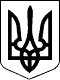 102 СЕСІЯ  ЩАСЛИВЦЕВСЬКОЇ СІЛЬСЬКОЇ РАДИ7 СКЛИКАННЯРІШЕННЯ03.10.2019 р.                                          № 1883с. ЩасливцевеПро затвердження технічної документації із землеустрою та передачу в оренду земельної ділянки в с. Генічеська Гірка по вул. АзовськаРозглянувши клопотання ТОВАРИСТВА З ОБМЕЖЕНОЮ ВІДПОВІДАЛЬНІСТЮ "УКРТАУЕР" (ідентифікаційний код юридичної особи – ***) щодо затвердження технічної документації із землеустрою щодо встановлення (відновлення) меж земельної ділянки в натурі (на місцевості) та передачі цієї земельної ділянки товариству в оренду, та додані документи, враховуючи власне рішення 71 сесії Щасливцевської сільської ради 7 скликання №1122 від 27.07.2018 р. "Про припинення дії договору оренди землі за взаємною згодою" керуючись Постановою Кабінету Міністрів України №220 від 03.03.2014 р. "Про затвердження Типового договору оренди землі" (з відповідними змінами) та приписами Закону України "Про оренду землі", Земельного кодексу України, Податкового кодексу України, ст. 26 Закону України "Про місцеве самоврядування в Україні", сесія сільської радиВИРІШИЛА:1. Затвердити ТОВАРИСТВУ З ОБМЕЖЕНОЮ ВІДПОВІДАЛЬНІСТЮ "УКРТАУЕР" (ідентифікаційний код юридичної особи – ***) технічну документацію із землеустрою щодо встановлення (відновлення) меж земельної ділянки в натурі (на місцевості) земельної ділянки з кадастровим номером 6522186500:22:003:0017, площею 0,0168 га. з цільовим призначенням – для розміщення та експлуатації об’єктів і споруд телекомунікацій) (КВЦПЗ – 13.01.) розташованої по вул. Виноградна, *** в с. Генічеська Гірка Генічеського району Херсонської області.2. Після виконання рішення 71 сесії Щасливцевської сільської ради 7 скликання №1122 від 27.07.2018 р. "Про припинення дії договору оренди землі за взаємною згодою" та розірвання за взаємною згодою сторін Договору оренди землі від 02.11.2007 р. зареєстрованого у Генічеському районному окрузі Херсонська регіональна філія ДП "Центр ДЗК", про що у державному реєстрі земель вчинено запис за №***, передати в оренду на 49 років ТОВАРИСТВУ З ОБМЕЖЕНОЮ ВІДПОВІДАЛЬНІСТЮ "УКРТАУЕР" (ідентифікаційний код юридичної особи – ***) для будівництва та експлуатації споруди енергозв'язку – вежі, земельну ділянку зазначену у пункті 1 цього рішення, встановивши розмир орендної плати на рівні 10 % від нормативної грошової оцінки земельної ділянки на рік.3. Доручити сільському голові Плохушко В.О. на виконання цього рішення укласти відповідний договір оренди земельної ділянки зазначеної у пункті 1 цього рішення.4. Контроль за виконанням даного рішення покласти на Постійну комісію Щасливцевської сільської ради з питань регулювання земельних відносин та охорони навколишнього середовища.Сільський голова                                                               В. ПЛОХУШКО